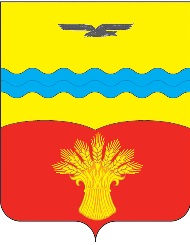 РОССИЙСКАЯ  ФЕДЕРАЦИЯАдминистрациямуниципального образования Подольский сельсоветКрасногвардейского района Оренбургской областиПРОТОКОЛпубличных слушаний по проекту   постановления администрации сельсовета  «О предоставлении разрешения на условно-разрешенный вид использования земельного участка» и   «О предоставлении разрешения на отклонение от предельных параметров (размеров) земельного участка»  201.11.2019 г.			                                               с. ПодольскМесто проведения: Оренбургская область, Красногвардейский район, с. Подольск, ул. Юбилейная,48, кабинет № 19 (актовый зал).Время проведения: 1 часов 00 минут.			Присутствовали всего 7 человек.Основание для проведения публичных слушаний: Конституция Российской Федерации, Градостроительный кодекс Российской Федерации, Федеральный закон от  года № 191-ФЗ «О введении в действие Градостроительного кодекса РФ», Федеральный закон от  года № 131-ФЗ «Об общих принципах организации местного самоуправления в Российской Федерации», постановление администрации Подольского сельсовета Красногвардейского района от14.10.2019 г. № 100-па «О назначении публичных слушаний  по вопросу предоставления разрешения на условно-разрешенный вид использования земельного участка и   предоставления разрешения на отклонение от предельных параметров (размеров) земельного участка»  Председательствующий – Гаврилов Ю.Л. зам. главы муниципального образования Подольский сельсовет Красногвардейского района Оренбургской области;Секретарь слушаний – А.В. Шумкина ведущий специалист-юрист администрации Подольского сельсовета.Инициатор публичных слушаний: Азнабаев  И.И.                            Способ информирования общественности: Информационное объявление о проведении публичных слушаний было официально обнародовано на информационном стенде по адресу: Оренбургская область, Красногвардейский район, с. Подольск, ул. Юбилейная 48 и размещено на официальном сайте Подольского сельсовета                                                                                                                                                                                                                                                        http://podolsk 56 .ru.     С материалами   проектапостановления администрации сельсовета  «О предоставлении разрешения на условно-разрешенный вид использования земельного участка» и   «О предоставлении разрешения на отклонение от предельных параметров (размеров) земельного участка»все желающие могли ознакомиться в администрации муниципального образования Подольский сельсовет Красногвардейского района Оренбургской области по адресу: Оренбургская область, Красногвардейский район, с. Подольск, ул. Юбилейная, 48, кабинет №9.ПОВЕСТКА ДНЯ:1.Публичные слушания по проектупостановления администрации сельсовета  «О предоставлении разрешения на условно-разрешенный вид использования земельного участка» и   «О предоставлении разрешения на отклонение от предельных параметров (размеров) земельного участка»1. СЛУШАЛИ: Гаврилов Ю.Л. ознакомил участников публичных слушания с п.4 ст.3 Градостроительного кодекса РФ, с проектом  постановления администрации сельсовета  «О предоставлении разрешения на условно-разрешенный вид использования земельного участка» и   «О предоставлении разрешения на отклонение от предельных параметров (размеров) земельного участка»,постановлением администрации Подольского сельсовета Красногвардейского района от14.10.2019 г. № 100-па «О назначении публичных слушаний  по вопросу предоставления разрешения на условно-разрешенный вид использования земельного участка и   предоставления разрешения на отклонение от предельных параметров (размеров) земельного участка»Пояснил, что в администрацию сельсовета обратился Азнабаев И.И. с просьбой предоставить на земельный участок  с кадастровым номером 56:14:1001001:224, местоположение: Российская Федерация, Оренбургская область, Красногвардейский район, село Староюлдашево, ул. Победы, д. № 84а, категория земель: земли населенных пунктов, разрешенное использование: под строительство мечети, площадью 900 кв.м. разрешение на установление условно-разрешенного вида использования «для индивидуального жилищного строительства», а также предоставить разрешения на отклонение от предельных параметров (размеров) земельного участка  с кадастровым номером 56:14:1001001:224, местоположение: Российская Федерация, оренбургская область, Красногвардейский район, село Староюлдашево, ул. Победы, д. № 84а, категория земель: земли населенных пунктов, разрешенное использование: под строительство мечети, площадью 900 кв.м.     Результатами публичных слушаний является решение:Признать публичные слушания по проекту  постановления администрации сельсовета  «О предоставлении разрешения на условно-разрешенный вид использования земельного участка» и   «О предоставлении разрешения на отклонение от предельных параметров (размеров) земельного участка» состоявшимися.Рекомендовать главе Подольского сельсовета предоставить  разрешение на условно-разрешенный вид использования земельного участка» и разрешение на отклонение от предельных параметров. Председатель слушаний                                        Ю.Л.  ГавриловСекретарь слушаний                                              А.В. Шумкина